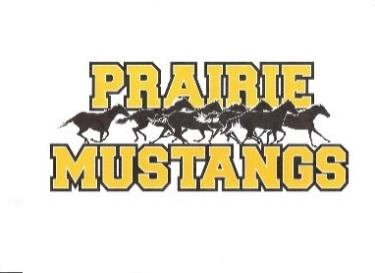 Fall, 2019 JH Football Schedule***Home games in bold***DATE			OPPONENT					TIME                  Tues 9/3 		     Weldon Valley (+ 5th Quarter)	                  4:00 pmThurs. 9/5	@ Pawnee (+5th Quarter)	4:00 pmThurs. 9/19	@ Peetz (+ 5th Quarter)	4:00 pmThurs. 10/3	@ Briggsdale (+5th Quarter)	4:00 pmThurs. 10/10	Caliche (+5th Quarter)	4:00 pmThurs. 10/17	Fleming (+5th Quarter)	4:00 pmWed. 10/23	Briggsdale (+ 5th quarter)	4:00 pm